. Комплекс основных характеристик образования.Пояснительная записка.Одной из важных проблем в России являются её недостаточная обеспеченность инженерными кадрами и низкий статус инженерного образования. Данная проблема существует на фоне постоянно возрастающих потребностей в таких специальностях, как «Инженер-конструктор» и«Программист». Согласно анализу многих кадровых агентств и других исследователей рынка труда, спрос на инженерные специальности сохранится, и будет занимать ведущие позиции в рейтинге востребованности. Необходимо вернуть массовый интерес молодежи к научно-техническому творчеству, и наиболее перспективный путь в этом направлении – это робототехника, позволяющая в игровой форме знакомить детей с наукой.Робототехника является одним из важнейших направлений научно- технического прогресса, в котором проблемы механики и технического проектирования соприкасаются с областью высоких технологий и проблемами искусственного интеллекта.По данным Международной федерации робототехники, прогнозируется резкое увеличение оборота отрасли. Интенсивное использование роботов в быту, производстве, медицине, военном деле и других сферах, требует высокий уровень умений и знаний не только от специалистов-разработчиков, но и от рядовых пользователей, которым придётся сталкиваться с управлением роботами ежедневно.Робототехника ориентирована на работу в команде, что способствует формированию умения взаимодействовать с соучениками, формулировать, анализировать, критически оценивать, отстаивать свои идеи. Программа создана в соответствии с :- Федеральным законом от 29.12.2012 г. № 273-Ф3 «Об образовании Российской Федерации» (с изм., внесенными Федеральными законами от 04.06.2014 г. №145- ФЗ, от 06.04.2015 г. №68 – ФЗ, от 19.12.2016 г. от26.07.2019 г. № 232-ФЗ, от 17.02.2021 № 10-ФЗ, от 24.03.2021 № 51-ФЗ, от05.04.2021 № 85-ФЗ); - Распоряжением Правительства Российской Федерации от 04.09.2014 г.№ 1726-р «Об утверждении Концепции развития дополнительного образования детей»; - Приказом Минпросвещения России от 09 ноября 2018 № 196 «Об утверждении Порядка организации и осуществлении образовательной деятельности по дополнительным общеобразовательным программам» (в редакции от 30.09.2020г.);- Приказом Минпросвещения России от 23 августа 2017 № 816 «Об утверждении Порядка применения организациями, осуществляющими образовательную деятельность, электронного обучения, дистанционных образовательных технологий при реализации дополнительных общеобразовательных программ» (в редакции от 30.09.2020г.); - Постановлением Правительства РФ«Об утверждении санитарных правил СП 2.4.3648-20 «Санитарно- эпидемиологические требования к организации воспитания и обучения,отдыха и оздоровления детей и молодежи» от 28.09.2020 г. № 28»; - Приказом Министерства труда и социальной защиты РФ от 5 мая 2018 г. № 298н «Об утверждении профессионального стандарта "Педагог дополнительного образования детей и взрослых»; - Приказом Министерства образования и науки РФ от 9 января 2014 г. № 2 «Об утверждении порядка применения организациями, осуществляющими образовательную деятельность, электронного обучения, дистанционных образовательных технологий при реализации образовательных программ»; - Уставом Муниципального казенного учреждения дополнительного образования детей«Кореневский районный Дом детского творчества» Кореневского района Курской области; - Положением о порядке разработки и утверждения дополнительной общеобразовательной (общеразвивающей) программы Муниципального казенного учреждения дополнительного образования детей«Кореневский районный Дом детского творчества» Кореневского района Курской области.АктуальностьПрограмма пробуждает интерес к исследовательской деятельности. Робототехника позволяет в игровой форме знакомить детей с наукой и техникой.Цель:Развить интерес школьников к конструированию и программированию технических систем, расширить их область знаний, а также придать необходимый импульс для творческой реализации в робототехнике и смежных с нею областях (программирование, механика, электроника, инженерное конструирование).Задачи:Научить выявить и развить природные задатки и способности детей, помогающие достичь успеха в техническом творчестве.Познакомить с практическим освоением технологий проектирования, моделирования и изготовления простейших технических моделей.Ознакомление с основными принципами механики и кибернетики.Развитие умения работать по предложенным инструкциям.Развивать творческие способности и логическое мышление, умение не стандартно подходить к решению задачи.Ознакомление с основами программирования в графической среде разработки;Формирование	целостной,	междисциплинарной	системы	знаний, миропонимания и современного научного мировоззрения.Формирование	навыков	самообразования,	самореализации	личности.Развитие умения излагать мысли в четкой логической последовательности,отстаивать свою точку зрения, анализировать ситуацию и самостоятельно находить ответы на вопросы путем логических рассуждений.Развитие	умения	работать	над	проектом	в	команде,	эффективно распределять обязанности.Развитие соревновательного принципа в деятельности.Содержание программыПрограмма элективного курса «Основы робототехники» построена на применении образовательного набора «Клик» для достижения образовательных целей. «Клик» обеспечивает простоту при сборке начальных моделей, что позволяет ученикам получить результат в пределах одного или пары уроков. И при этом возможности в изменении моделей и программ – очень широкие, и такой подход позволяет учащимся усложнять модель и программу, проявлять самостоятельность в изучении темы. Программное обеспечение обладает очень широкими возможностями, в частности. В процессе работы ученики приобретают опыт решения как типовых, так и нестандартных задач по конструированию, программированию, сбору данных.Формы организации работы:занятие-консультация;практикум;занятие-проект;занятие проверки и коррекции знаний и умений.выставка;соревнование;Формы контроля:НаблюдениеПрактические занятия;Творческие проекты;Соревнования;Опросы;Обсуждения.Срок реализации образовательной программы: 1 год.Адресат программы: обучающиеся 9-14 лет.Объём: 180 часов.Форма обучения: очная, возможна реализация программы с использованием дистанционных образовательных технологий.Режим занятий: занятия проводятся 2 раза в неделю один раз 2 часа и 3 часа  с переменой 10 минут.Программа предусматривает большее количество учебного времени на проведение практических работ, в сравнении с теоретическими вопросами. Содержание программы предусматривает учебное время на обобщение материала и индивидуальную работу с учащимися для реализации их творческих идей, а также подготовке к соревнованиям.Подведение итогов работы проходит в форме презентаций, выставок, состязаний, конкурсов, конференций и т.п.Порядок реализации программы подразумевает первоначальное овладение принципами соединения деталей, навыками конструирования моделей, методами их усовершенствования, а также ознакомление с работы в среде программирования. Далее осуществляется углубление полученных теоретических знаний и практических навыков при выполнении поставленных заданий-миссий, участии в соревнованиях, анализе существующих моделей и создании творческих проектов.Учебный планСодержание учебного планаВводное занятие. Основы работы с образовательным набором «Клик»(4 ч).Роботы. Виды роботов. Значение роботов в жизни человека. Основные направления применения роботов. Искусственный интеллект. Описание курса, предстоящей работы.Понятие проектной деятельности.Знакомство с конструктором, рабочим местом и средой разработки программ, правила работы.Первый шаг в робототехнику (52ч.)Основные управляющие детали конструктора. Их название и назначение. Модуль.Обзор,экран,кнопкиуправлениямодулем,индикаторсостояния,порты.Установка батарей, способы экономии энергии. Включение модуля . Запись программы и запуск ее на выполнение.Сервомоторы и различные датчики , их устройство и характеристики, освоение методов работы с ними.Программное обеспечение и программирование (28ч.)Сбор обучающего робота. Изучение способов движения (по прямой и кривой траектории) с использованием различных датчиков. Захват и перемещение объектов.Первые соревнования роботов «Весёлые старты», «Кегельринг», «Змейка».Программирование датчиков и моторов (36ч.)Рассматривается группа управляющих операторов и варианты их применения. Изучения операторов ветвления и цикла, принципа многозадачности. Полученные знания применяются для решения задач из предыдущих тем наглядно демонстрируя новые возможности и получаемые преимущества при их использовании.Более сложные действия( 30ч.)Рассматриваются механизмы обработки данных и методы их применения в программной среде разработки. Изучаются такие понятия, как: шина данных, тип данных, генератор случайных чисел, сравнение величин, логические операции, переменная и массив. Полученные знания используются при составления более сложных и эффективных программ для решения различных задач, соревнований.Заключительные и творческие проекты( 24ч.)Учащиеся реализуют собственный проект. В ходе их работы с одной стороны осуществляется коллективное обсуждение и критика их идей, а с другой напротив защита собственного мнения и принятых решений учениками. Для вдохновения на собственные идеи проходит анализ готовых проектов, их конструкций и программ. В конце темы каждый учащийся (либо группа учеников) выступает с защитой своего проекта, используя демонстрацию работы робота и средства компьютерных презентаций.Итоговое занятие (10ч.)Календарно-тематическое планированиеПланируемые	результаты:стимулирование мотивации учащихся к получению знанийформированию творческой личностипривитие навыков коллективного трударазвития	интереса	к	технике,	конструированию,	программированию	и высоким технологиямМетопредметные результаты (универсальные учебные действия) Познавательные УУД:определять, различать и называть детали конструктора,конструировать по условиям, заданным взрослым, по образцу, по чертежу, по заданной схеме и самостоятельно строить схему.ориентироваться в своей системе знаний: отличать новое от уже известного.перерабатывать полученную информацию: делать выводы в результате совместной работы всего класса, сравнивать и группировать предметы и их образы;Регулятивные УУД:уметь работать по предложенным инструкциям.умение излагать мысли в четкой логической последовательности, отстаивать свою точку зрения, анализировать ситуацию и самостоятельно находить ответы на вопросы путем логических рассуждений.определять и формулировать цель деятельности на занятии с помощьюЛичностные УУД:развитие познавательного интереса, инициативы и любознательности;способность связывать учебное содержание с собственным опытом. учителя;Коммуникативные УУД:уметь работать в паре и в коллективе; уметь рассказывать о постройке.уметь работать над проектом в команде, эффективно распределять обязанности.2.Комплекс организационно-педагогических условийКалендарный учебный график реализации дополнительной общеобразовательной  общеразвивающей программы «Робототехника»на 2021-2022 учебный годДля оценки результативности учебных занятий применяются следующие виды и формы контроляОрганизационно-педагогические условия.Учебно-методическое и материально-техническое обеспечениепрограммыМатериально-технические	условия:определённое количество наборов конструкторов рабочие места для учителя и учеников оборудованные ноутбуками с установленным программным обеспечением;поле для соревнований;мышь компьютернаязарядное устройство;учебная литература;средства реализации ИКТ материалов на уроке (компьютер, проектор, экран).Кадровое обеспечение программыПедагог дополнительного образования Ульшин Семён Юрьевич, Учебно-методическое и информационное обеспечение программы:Инструкция по технике безопасностиЛучшие работы детейНаличие методической литературы по направлениюВиды и формы аттестацииОценочные материалы.Карта оценки результатов освоения программы.ОЦЕНОЧНЫЕ МАТЕРИАЛЫопределения достижения результатов обучающимися по одногодичной образовательной программы«Робототехника для школьников»Мониторинг осуществляется по двум направлениям:Мониторинг усвоения учащимися теоретической частипрограммы (того, что они должны знать по окончании курса занятий). Для осуществления мониторинга используются творческие мастерские,«мозговой штурм» и т.п. Выполняя различные виды работы, ребята в течение года набирают определенное количество баллов: набранные 50-60 баллов соответствуют оценке «зачтено», 61-80 баллов – «хорошо», свыше 80 баллов– «отлично». Общее количество баллов складывается из количества баллов,полученных в ходе выполнения обязательных и дополнительных (выбранных самими обучающимися) заданий. За выполнение заданий обычной сложности ребята получают от 3 до 5 баллов, повышенной сложности – до 10 баллов.Максимальную оценку (10 баллов) они также получают при успешном прохождении внешней экспертизы (работа, участвовавшая в работе выставки).Диагностика исполнительной части (того, что ученики должны уметь по окончании курса занятий). Она основывается на анализе и оценке участия в проводимых конкурсах и активности в работе кружка.Помимо проверки уровня усвоения материала (ЗУН), можно проводить мониторинг уровня личностного развития ребенка (трудолюбие), социальнойвоспитанности. Заполнение таблицы достижений позволяет проследить участие каждого воспитанника в конкурсной деятельности различного уровня. Итогом мониторинга является диагностическая карта успеваемости воспитанников. Данная методика позволяет повысить эффективность учебной деятельности и предоставляет возможности для более объективной оценки успеваемости. Специфическая особенность – накопительный характер оценки. Определенным количеством баллов оцениваются следующие показатели:Знания (теоретическая подготовка ребенка);Умения (практическая подготовка);Обладание опытом (конкретным);Личностные качества.Чтобы иметь возможность оценить качество подготовки воспитанника, результаты ранжируются. На каждом уровне определяются критерии оценок и присваиваются баллы (Таблица 1).Критерии оценки результатов технологической подготовкиМетодические материалы Конспект занятия на тему: «Знакомство с робототехникой» Цель:-ознакомление с робототехникой через практическую деятельность посредством конструирования и программированияЗадачи:Образовательныепознакомить детей с основными направлениями робототехники и современного робототехнического производства;-познакомить с видами и названиями деталей конструктора; азами программирования.Развивающиепобудить интерес к занятиям робототехникой;развивать наблюдательность, умение рассуждать, обсуждать, анализировать, выполнять работу с опорой на схемы и технологические карты;развивать конструкторско-технологические способности, пространственные представления.Воспитательныевоспитывать воспитать аккуратность, терпение при работе с конструкторами;воспитать бережное отношение к материально-технической базе лаборатории робототехники;воспитать культуру общения.Здоровьесберегающая:соблюдение правил техники безопасности.В ходе занятия обучающиеся должны продемонстрировать следующие результаты в виде универсальных учебных действий:Регулятивные:научиться собирать роботов по технологической картепрограммировать роботов через задание внутренних команд;Познавательные:Знакомство с робототехникой, создание собственного робота, его программирование через задание внутренних команд.Коммуникативные: развить коммуникативные навыки при работе в группе или в паре.Личностные: развитие памяти и мышления, возможность изучения робототехники в старших классах.Тип урока: комбинированныйВид урока: практическая работаОборудование: мультимедийный проектор, конструктор , 2 сервомотора, технологические и инструкционные картыПлан урока:Организационный момент (2 мин)Теоретическая часть. (7-10 мин)Практическая работа (23-25 мин)знакомство с деталями конструктора и их названиями;сборка робота по технологической карте;программирование собранных роботов через задание внутренних команд.Подведение итогов урока. Рефлексия (5-7 мин)Ход урока:Организационный момент.Учитель: Здравствуйте ребята. Сегодня мы с вами познакомимся с миром роботов.Тема нашего занятия «Знакомство с робототехникой».Мы узнаем, что же такое «робот», где их применяют, познакомимся с видами и названиями деталей конструктора; азами программирования.Теоретическая часть. Но для начала, ответьте на несколько вопросов:Как вы считаете, что такое робот? (автоматическое устройство, предназначенное для осуществления различного рода механических операций, которое действует по заранее заложенной программе).Где мы встречаемся с роботами? (в быту, на производстве, в медицине и т.д.)Для чего нужны роботы? (для облегчения труда людей, выполнения опасных работ, работ, требующих особой точности).Робот – автоматическое устройство, предназначенное для осуществления различного рода механических операций, которое действует по заранее заложенной программе.Учитель: Теперь давайте попробуем ответить на вопрос: «Чем занимается наука робототехника?».Робототехника - прикладная наука, занимающаяся разработкой автоматизированных технических систем.Робототехника опирается на такие дисциплины, как электроника, механика, кибернетика, телемеханика, мехатроника, информатика, а также радиотехника и электротехника.Выделяют строительную, промышленную, бытовую, медицинскую, авиационную и экстремальную (военную, космическую, подводную) робототехнику.Какие же бывают роботы?Манипуляционный робот — автоматическая машина (стационарная или передвижная).Такие роботы производятсяв напольном, подвесном и портальном исполнениях. Получили наибольшее распространение в машиностроительных и приборостроительных отраслях. Мобильный робот — автоматическая машина, в которой имеется движущееся шасси с автоматически управляемыми приводами.Такие роботы могутбыть колёсными, шагающими и гусеничными (существуюттакже ползающие, плавающие и летающие мобильные робототехнические системы)К настоящему времени роботы внедрены во многие сферы деятельности человека и продолжают дополнять и иногда заменять людской труд как в опасных видах деятельности, так и в повседневной жизни.Практическая работа: сборка и программирование робота.Сборка роботаУчитель: Теперь перейдем от теории к практике и попробуем самостоятельно собрать и запрограммировать робота (дети объединяются в пары).Но вначале я хочу напомнить вам о соблюдении правил техники безопасности.Работай с деталями только по назначению.Нельзя глотать, класть детали конструктора в рот и уши. Перед вами лежат необходимые детали.элемент 1 – руки; элемент 2 – изгибы в форме L; элемент 3 – большие зубчатые передачи; элемент 4 – колеса; элемент 5 – EV3 блок; элемент 6 – маленькие черные сцепки; элемент 7 – большие черные сцепки; элемент 8 – маленькие черные сцепки; элемент 9 – небольшие светло-серыесцепки; элемент 10 – большие светло-серые сцепки; элемент 11 – голубые сцепки; элемент 12 – темно-серые сцепки; элемент 13 – колпачки; элемент 14 – шассиМы будем использовать конструктор.Теперь пошагово выполняем сборку робота. У вас на столах лежат технологические карты, в которых отображены этапы конструирования нашего робота.(ученики смотрят в технологические карты и собирают простейшего робота)Учитель: Наш робот сконструирован. Теперь вспомним, что же такое робот?\Робот – автоматическое устройство, предназначенное для осуществления различного рода механических операций, которое действует по заранее заложенной программе.Сейчас мы и займемся программированием нашего робота при помощи задания внутренних команд.Программирование робота.Подведение итогов. Рефлексия.Что нового вы узнали на занятии?Из каких деталей мы собирал наших роботов?Что такое робот? (автоматическое устройство, предназначенное дляосуществления различного рода механических операций, которое действует по заранее заложенной программе).Где мы встречаемся с роботами? (в быту, на производстве, в медицине и т.д.)Для чего нужны роботы? (для облегчения труда людей, выполнения опасных работ, работ, требующих особой точности).-Понравилось вам наше занятие?Критерии оценки результатов технологической подготовкиМониторинг результатов обучения ребенкапо дополнительной образовательной программе«Робототехника для школьников»На основе вышеприведенного анализа заполняется диагностическая карта (оценочный лист) таблица 3Диагностическая карта успеваемости воспитанников объединения«Робототехника».Результаты деятельности каждого обучающегося по каждому из показателей суммируются для определения итогового балла. Показатель усвоения (продуктивности обучения) вычисляется по формуле:К усв = Ф/П *100%Где Кусв- коэффициент усвоенияФ – фактический объем знаний (набранная сумма баллов) П – полный объем знаний (максимальная сумма баллов).В дальнейшем можно перейти к пятибалльной системе оценки. Коэффициент сформированности:80-100 «отлично»50-79 «хорошо»30-49 «удовлетворительно»Менее 29 «неудовлетворительно»Данный подход к оценке результатов обучения позволяет:Выявить этапы и уровни образовательного процессаОпределить поэлементную систему оценки знаний обучающихся;Обеспечить воспитанникам возможность самооценки своей учебной деятельности;Осуществлять более объективную оценку технологической подготовки обучающихся;Ознакомление обучаемых с логикой и структурой содержания способствует мотивации образовательной деятельности, служит основой осознания обучаемыми значимости получаемых знаний дляформирования трудовых навыков и умений преобразования окружающей действительности.Мониторинг реализации программы «Робототехника для школьника» Показатели: (Теоретические знания/Умение применять на практике)Знания по разделу «Основы конструирования»;Знания по разделу «Простые механизмы»;Знания по разделу «Программирование»Примечания: оценка «5» = 3 баллам, «4» = 2 баллам, «3» = 1 баллу.Диагностический инструментарий промежуточного контроля представлен тестовыми заданиями (версия для печати и в электронной тестовой оболочке), мини-опросами, проводимыми во время занятий-практикумов, цифровыми, графическими и терминологическими диктантами, а также творческими заданиями: кроссвордами, а также мини-практическими: создание основных движущихся узлов и статичных каркасов моделей.Воспитательная работа- это воспитательная деятельность, направленная на организацию образовательной среды и управление различными видами деятельности обучающихся для решения задач гармоничного развития личности.Список литературыЛитература для педагогаБлог-сообщество любителей роботов Лего с примерами программ[Электронный ресурс] / http://nnxt.blogspot.com/2010/11/blog-post_21.htmlД. Г. Копосов «Первый шаг в робототехнику». Практикум для 5-6 классов Д. Г. Копосов. – М.: БИНОМ. Лаборатория знаний, 2012 – 292 с.Лабораторные практикумы по программированию [Электронный ресурс] http://www.edu.holit.ua/index.php?option=com_content&view= category&layout=blog&id=72&Itemid=159&lang=ruОбразовательная программа «Введение в конструирование роботов» и графический язык программирования роботов [Электронный ресурс] / http://learning.9151394.ru/course/view.php?id=280#program_blocksЛитература для обучающихсяПримеры конструкторов и программ к ним [Электронный ресурс] / Режим доступа: http://www.nxtprograms.com/index2.htmlПрограммы для робота [Электронный ресурс] / http://service.lego.com/en- us/helptopics/?questionid=2655Учебник по программированию роботов (wiki) [Электронный ресурс] /Материалы сайтов [Электронный ресурс] http://www.slideshare.net/odezia/180914-39396539Электронные учебные пособияhttp://www.metodist.ru	Лаборатория информатики МИОО [Электронный ресурс]http://www.it-n.ru Сеть творческих учителей информатики[Электронный ресурс]http://www.metod-kopilka.ru Методическая копилка учителя информатики [Электронный ресурс]http://fcior.edu.ruhttp://eor.edu.ru	Федеральный	центр	информационных образовательных ресурсов (ОМC) [Электронный ресурс]http://pedsovet.su Педагогическое сообщество [Электронный ресурс] 12.http://school-collection.edu.ru	Единая	коллекция	цифровыхобразовательных ресурсов [Электронный ресурс]Срок реализацииПродолжительность занятияПродолжительность переменыКол-во занятий в неделюКол-во часов в неделюКол-во часов в годВозраст обучающихсяКол-во обучающихся1 год45минут10минут251809-1410-15Название разделовКоличество часовКоличество часовКоличество часовФормы организаций и занятийФорма аттестации/ контроляНазвание разделовВсего часовТеорияПрактикаВводное занятие. 44БеседаПервый шаг в522032Беседа,Выставкаробототехникупрактическое занятиеПрограммноеобеспечение и программирование28820Беседа,практическое занятиеВыставкаПрограммирование датчиков и моторов361026Беседа, практическое занятиеВыставкаБолее сложные действия30822Беседа,практическое занятиеВыставкаЗаключительные и творческиепроекты24816Беседа,практическое занятиеВыставкаИтоговое занятие1046Практическое занятиеСоревновани яИтого18080136№Пла нФак тРаздел,тема занятияВсего часовТеор ияПракти каФорма занятия1Вводное44Беседазанятие. Основы работы с«Клик»занятие. Основы работы с«Клик»Первый шаг вробототех нику5220322Знакомство с детьми,техника безопасности422Бес ед а, п ра кт ика2Знакомство с детьми,техника безопасности422Бес ед а, п ра кт ика2Знакомство с детьми,техника безопасности422Бес ед а, п ра кт ика3Знакомство деталями конструкт ора, рассказ и показ учителем422Бес ед а, п ра кт ика3Знакомство деталями конструкт ора, рассказ и показ учителем422Бес ед а, п ра кт ика3Знакомство деталями конструкт ора, рассказ и показ учителем422Бес ед а, п ра кт ика4Сборка простого робота с помощью учителя422Беседа,пр актика4Сборка простого робота с помощью учителя422Беседа,пр актика4Сборка простого робота с помощью учителя422Беседа,пр актика5Сборка простого робота по инструкции422Беседа,пр актика5Сборка простого робота по инструкции422Беседа,пр актика5Сборка простого робота по инструкции422Беседа,пр актика6Сборка простого робота самостоятельно422Беседа,пр актика6Сборка простого робота самостоятельно422Беседа,пр актика6Сборка простого робота самостоятельно422Беседа,пр актика7Сборка робота422Беседа,практикаактикаактика8Закрепляющи й материал по сборкеробота 624Беседа,пр актика8Закрепляющи й материал по сборкеробота 624Беседа,пр актика8Закрепляющи й материал по сборкеробота 624Беседа,пр актика9Сборка робота 6-6Пр актика9Сборка робота 6-6Пр актика9Сборка робота 6-6Пр актика10Закрепляющи й материал по сборке робота 624Беседа,пр актика10Закрепляющи й материал по сборке робота 624Беседа,пр актика10Закрепляющи й материал по сборке робота 624Беседа,пр актика11Сборка уже ранее изученных роботов в паре 6-6Практика11Сборка уже ранее изученных роботов в паре 6-6Практика11Сборка уже ранее изученных роботов в паре 6-6ПрактикаПрограммное обеспечение и программирование 36102612Рассказ и демонстрация1046Беседа,пр актикапрограммыв действиипрограммыв действиипрограммыв действии13Управление одним мотором.Движение вперёд-назад16610Беседа,пр актика13Управление одним мотором.Движение вперёд-назад16610Беседа,пр актика13Управление одним мотором.Движение вперёд-назад16610Беседа,пр актика14Самостоятельная работа по программе 10-10Практика14Самостоятельная работа по программе 10-10Практика14Самостоятельная работа по программе 10-10ПрактикаПрограммиров ание датчиков30822и моторов15Управление двумя моторами. Езда по квадрату.624Беседа,пр актика15Управление двумя моторами. Езда по квадрату.624Беседа,пр актика15Управление двумя моторами. Езда по квадрату.624Беседа,пр актика16Использова ние датчика касания.Обнаружения касания.624Беседа,пр актика16Использова ние датчика касания.Обнаружения касания.624Беседа,пр актика16Использова ние датчика касания.Обнаружения касания.624Беседа,пр актика17Использование датчика звука. Создание двухступенчатых программ. 624Беседа,пр актика17Использование датчика звука. Создание двухступенчатых программ. 624Беседа,пр актика17Использование датчика звука. Создание двухступенчатых программ. 624Беседа,пр актика18Использование датчика освещённости. Калибровка датчика.Движение по линии.826Беседа,пр актика18Использование датчика освещённости. Калибровка датчика.Движение по линии.826Беседа,пр актика18Использование датчика освещённости. Калибровка датчика.Движение по линии.826Беседа,пр актика19Самостоятел ьная творческая работа учащихся4-4Беседа,пр актика19Самостоятел ьная творческая работа учащихся4-4Беседа,пр актика19Самостоятел ьная творческая работа учащихся4-4Беседа,пр актикаБолеесложные24816действия20Динамическое управление624Беседа,пр актика20Динамическое управление624Беседа,пр актика20Динамическое управление624Беседа,пр актика21Рассказ и показ учителем, что такое Оператор цикла.Условиявыхода их цикла.624Беседа,пр актика21Рассказ и показ учителем, что такое Оператор цикла.Условиявыхода их цикла.624Беседа,пр актика21Рассказ и показ учителем, что такое Оператор цикла.Условиявыхода их цикла.624Беседа,пр актика22Понятие параллел ьногопрограммирован ия.624Беседа,пр актика22Понятие параллел ьногопрограммирован ия.624Беседа,пр актика22Понятие параллел ьногопрограммирован ия.624Беседа,пр актика23Конструирова ние и программиров аниеробота для соревнования«Сортировщик»624Беседа,пр актика23Конструирова ние и программиров аниеробота для соревнования«Сортировщик»624Беседа,пр актика23Конструирова ние и программиров аниеробота для соревнования«Сортировщик»624Беседа,пр актика23Конструирова ние и программиров аниеробота для соревнования«Сортировщик»624Беседа,пр актикаЗаключитель ные и творческие проекты2481629Творческие проектыпо замыслу обучающ егося624Беседа,пр актика29Творческие проектыпо замыслу обучающ егося624Беседа,пр актика29Творческие проектыпо замыслу обучающ егося624Беседа,пр актика30Творческие проектыпо замыслу обучающегося624Беседа,пр актика30Творческие проектыпо замыслу обучающегося624Беседа,пр актика30Творческие проектыпо замыслу обучающегося624Беседа,пр актика31Творческие проектыпо замыслу обучающ егося624Беседа,пр актика31Творческие проектыпо замыслу обучающ егося624Беседа,пр актика31Творческие проектыпо замыслу обучающ егося624Беседа,пр актика32Творческие проектыпо замыслу обучающ егося624Беседа,прпроектыпо замыслу обучающегосяактикапроектыпо замыслу обучающегосяактикапроектыпо замыслу обучающегосяактикаИтоговое занятие1046Практика33Соревнования6-6Практика33Соревнования6-6Практика33Соревнования6-6Практика34Итоговое занятие44-Беседа34Итоговое занятие44-Беседа34Итоговое занятие44-БеседаИтого18080136Год обученияДата началазанятийДата окончаниязанятийКоличество учебныхнедельКоличество учебныхднейКоличество учебныхчасовРежим занятия1 год01.09.202230.05.202336721802 раза в неделю по 2 и 3 часаВид контроляФорма контроляВводный контрольБеседа, собеседованияТекущий контроль (по итогам занятий)Наблюдение, опросыТематический контроль (по итогам завершения каждого раздела)Выставки, творческие задания, соревнованияВид контроляФорма контроляВводный контрольБеседа, собеседованияТекущий контроль (по итогам занятий)Наблюдение, опросыТематический контроль (по итогам завершения каждого раздела)Выставки, творческие задания, соревнованияЗнать/пониматьУмение использоватьВладение опытомНаличие личностных качеств1 баллНаличие общих представленийРепродуктивный несамостоятельныйОчень незначительный опытПроявились отдельные элементы2 баллНаличие ключевых понятийРепродуктивный самостоятельныйНезначительный опытПроявились частично3 баллНаличие прочных знанийПродуктивныйЭпизодическая деятельностьПроявились в основном4 баллТворческийПериодическая деятельностьПроявились полностью5 баллБогатый опытЗнать/пониматьУмение использоватьВладение опытомНаличие личностных качеств1 баллНаличие общих представленийРепродуктивный несамостоятельныйОчень незначительный опытПроявились отдельные элементы2 баллНаличие ключевых понятийРепродуктивный самостоятельныйНезначительный опытПроявились частично3 баллНаличие прочных знанийПродуктивныйЭпизодическая деятельностьПроявились в основном4 баллТворческийПериодическая деятельностьПроявились полностью5 баллБогатый опытПоказатели (оцениваемые параметры)Методы диагностики1 Уровни знаний / пониманийНаличие общих представлений (менее ½ объема знаний)Наличие ключевых понятий (объем усвоенных знанийболее 1/2)Наличие прочных системных знаний, (освоенпрактически весь объем)Наблюдение, тестирование, контрольный опрос, собеседование2 Уровни умения применять знания на практикеРепродуктивный несамостоятельный (деятельностьосуществляется под непосредственным контролемпреподавателя на основе устных и письменныхинструкций).Контрольное заданиеРепродуктивный самостоятельный (деятельностьосуществляется на основе типовых алгоритмов).Творческий (в процессе деятельности творческииспользуются знаний, умений, предлагаются иреализуются оригинальные решения)3 Наличие опыта самостоятельной деятельностиОчень незначительный опыт; Незначительный балл (от случая к случаю); Эпизодическая деятельность; Периодическая деятельность;Богатый опыт (систематическая деятельность)Анализ, исследовательские работы, конкурсные работы, наблюдение4 Сформированность личностных качеств Очень низкая (проявились отдельные элементы);Низкая (проявилась частично); Недостаточно высокая (проявилась в основном);Высокая (проявились полностью)Анализ, наблюдение, собеседованиеФ.И.О.Знать / понимать (маx-3 балла)Уметь использовать (маx-4 балла)Владеть опытом (маx-5 баллов)Личностные качества (маx-4 балла)Итого балловОценка№ п/пФ.И.О.1 (макс. 3 балла)1 (макс. 3 балла)2 (макс. 3 балла)2 (макс. 3 балла)3 (макс. 3 балла)3 (макс. 3 балла)Оценка1.октябрьапрельоктябрьапрельоктябрьапрель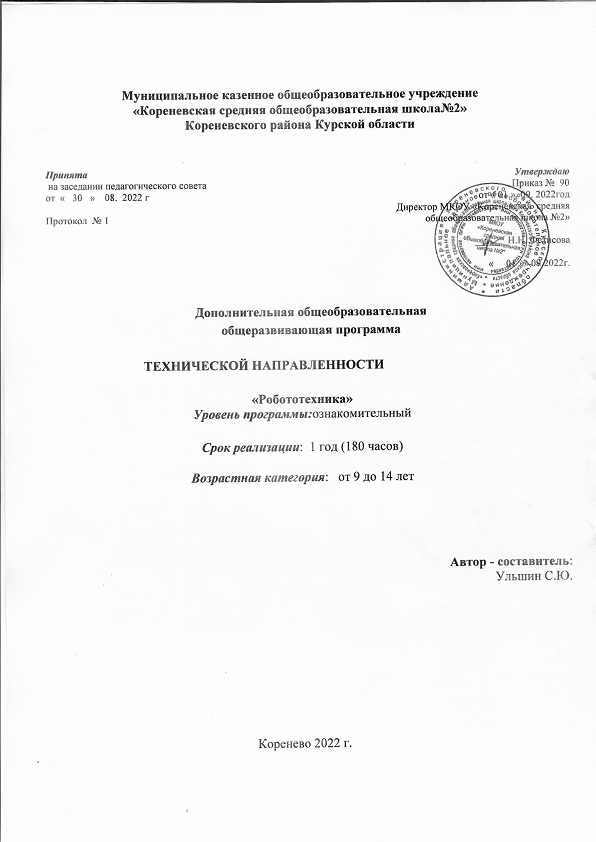 